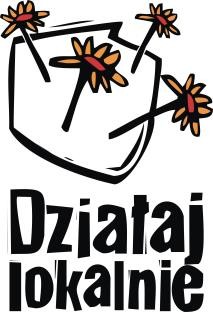 Program Działaj Lokalnie Polsko-Amerykańskiej Fundacji Wolnościjest realizowany przez Akademię Rozwoju Filantropii w Polsce i Ośrodki Działaj LokalnieKarta ewidencji czasu pracy wolontariuszy w projekcie(na przykład dla kilku wolontariuszy wykonujących tę samą czynność, dotyczącą jednej pozycji budżetowej w projekcie)(nazwa projektu)……………………………………………………………………………………………………realizowanym w ramach programu „Działaj Lokalnie”Zakres czynności wykonywanych przez wolontariuszy w ramach działania projektowego:……………………………………………………………………..…………………………………………………………………………..………………………zgodnie z poz. budżetową nr ……………Wyrażam zgodę na przetwarzanie przez  Stowarzyszenie Lokalna Grupa Działania „Ziemia Łowicka”   z siedzibą w Łowiczu (99-400), ul. Jana Pawła II 173/175 oraz Stowarzyszenie Akademia Rozwoju Filantropii w Polsce z siedzibą w Warszawie (00-590), Marszałkowska 6/6 moich danych osobowych zawartych poniżej w celu umożliwienia administrowania programem „Działaj Lokalnie”, w tym umożliwienia kontaktu.Oświadczam, że znana jest mi treść klauzul informacyjnych Stowarzyszenia Lokalna Grupa Działania „Ziemia Łowicka” z siedzibą w Łowiczu (99-400), ul. Jana Pawła II 173/175 oraz Stowarzyszenia Akademia Rozwoju Filantropii w Polsce.……………………… (podpis osoby zatwierdzającej kartę wraz z pieczątką)6  W przypadku wolontariusza niepełnoletniegoDataImię i nazwiskowolontariuszaLiczba godzinx cena= wartośćZgoda dla ODL– daneosoboweZgoda dla ARFP– daneosobowePodpis wolontariusza lub opiekuna prawnego6WARTOŚĆ PRACY WOLONTARIUSZYWARTOŚĆ PRACY WOLONTARIUSZY